Elenco Servizio d’Ordine Assemblee d’Istituto a.s. 2022/2023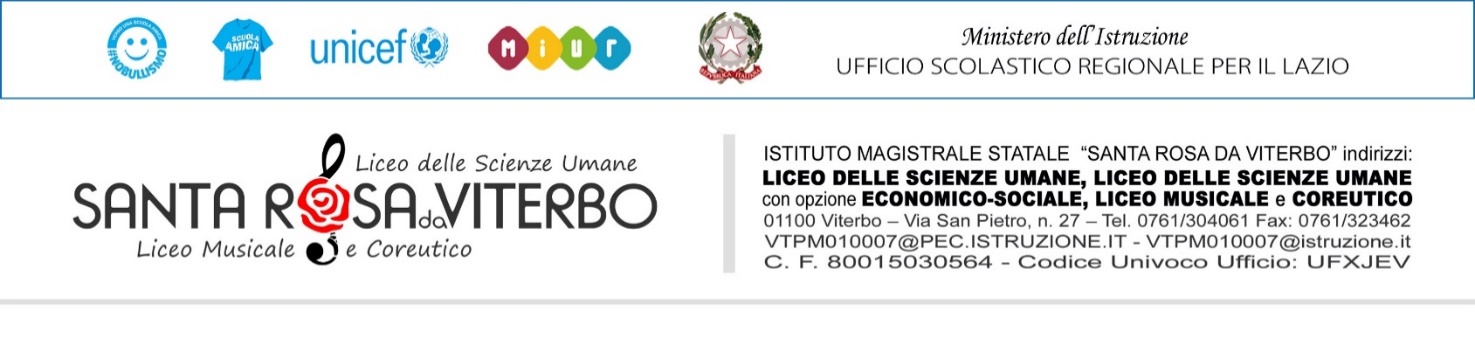 Liceo delle Scienze Umane, Musicale e Coreutico “S. Rosa da Viterbo”                                                                                                              Il Responsabile del Servizio d’Ordine                                                                                                         _______________________________________A cura della FS Supporto Studenti 2022/2023Cognome e NomeClasseFirma